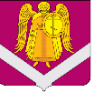 СОВЕТ НАРОДНЫХ ДЕПУТАТОВНИЖНЕВЕДУГСКОГО СЕЛЬСКОГО ПОСЕЛЕНИЯСЕМИЛУКСКОГО МУНИЦИПАЛЬНОГО РАЙОНАВОРОНЕЖСКОЙ ОБЛАСТИТРЕТЬЕГО СОЗЫВАул. Ленина, 37, с. Нижняя Ведуга, 396910РЕШЕНИЕот 12.10.2022 г. № 93с. Нижняя ВедугаО Реестре муниципального имущества Нижневедугского сельского поселения Семилукского муниципального районаВ соответствии с Федеральным законом от 06.10.2003 № 131-ФЗ «Об общих принципах организации местного самоуправления в Российской Федерации», Приказом Минэкономразвития РФ от 30.08.2011 г. № 424 «Об утверждении Порядка ведения органами местного самоуправления реестров муниципального имущества», Совет народных депутатов Нижневедугского сельского поселения РЕШИЛ:	1. Утвердить Реестр муниципального имущества Нижневедугского сельского поселения Семилукского муниципального района Воронежской области согласно приложению.  2. Настоящее решение вступает в силу со дня опубликования.3. Контроль за исполнением настоящего решения возложить на главу Нижневедугского сельского поселения Богомолову Н.Я.Приложение к решению Совета народных депутатовНижневедугского сельского поселения  Семилукского муниципального районаот 12. 10. 2022 № 93РЕЕСТРмуниципального имущества, находящегося в собственностиНижневедугского сельского поселения Семилукского муниципального района Воронежской области на 01.07.2022г.Глава Нижневедугского сельского поселения		                                                   Н.Я.БогомоловаУТВЕРЖДАЮ:Глава Нижневедугского сельскогопоселения Семилукскогомуниципального районаВоронежской области _________________Н.Я. Богомолова12.10.2022 годаАкт от 12.10.2022 года«Об обнародовании решения Совета народных депутатов Нижневедугского сельского поселения Семилукского муниципального района Воронежской области № 93 от 12.10.2022 г. «О Реестре муниципального имущества Нижневедугского сельского поселения Семилукского муниципального районас. Нижняя Ведуга Комиссия в составе:Богомолова Надежде Яковлевна – глава Нижневедугского сельского поселения, Алимова  Вера Ивановна – ведущий специалист администрации Нижневедугского сельского поселения, Ююкин Юрий Иванович – директор МКОУ Нижневедугская СОШ, Елфимова Любовь Михайловна – начальник отделения почтовой связи с. Гнилуша, Мальцева Валентина Алексеевна - начальник отделения почтовой связи с. Избище, Данилова Ольга Сергеевна– начальник отделения почтовой связи с. Меловатка, Колесник Константин Петрович – директор филиала ООО «Соколиные Сады» составила настоящий акт о том, что с 12 октября 2022 года по 24 октября 2022 года на стендах в зданиях: администрации Нижневедугского сельского поселения по адресу: с.Нижняя Ведуга, улица Ленина, дом 32; МКОУ Нижневедугская СОШ по адресу: с.Нижняя Ведуга, улица Ленина, дом 68; отделения почтовой связи с. Гнилуша по адресу: с. Гнилуша, улица Центральная, дом 7; отделения почтовой связи с. Избище по адресу: с. Избище, улица Центральная, дом 17; отделения почтовой связи с. Меловатка по адресу: с. Меловатка, улица Центральная, 24, магазина ООО «Соколиные Сады» по адресу: пос. Гослесопитомника, улица Садовая, 17, обнародовано решение Совета народных депутатов Нижневедугского сельского поселения Семилукского муниципального района Воронежской области № 93 от 12.10.2022 г. «О Реестре муниципального имущества Нижневедугского сельского поселения Семилукского муниципального района».Настоящий акт составлен в одном экземпляре и хранится вместе с первым экземпляром обнародованного правого акта.Подписи:_______________Богомолова Н.Я._______________Алимова В.И._______________Ююкин Ю.И._______________Елфимова Л.М._______________Мальцева В.А._______________Данилова О.С._______________Колесник К.П.Председатель Совета народных депутатов Нижневедугского сельского поселенияТ.В. СаагГлава Нижневедугского сельского поселенияН.Я. Богомолова№п/пНаименование недвижимого имуществаГод ввода в эксплуатациюАдрес недвижимого имуществаКадастровый номер муниципального недвижимого имуществаПлощадь, протяженностьСведение о балансовой стоимости недвижимого имуществаНачисленная амортизацияСведения о кадастровой стоимости недвижимого имуществаДата возникновения и прекращения права муниципальной собственности на недвижимое имуществоРеквизиты документов- оснований возникновения (прекращения) права муниципальной собственности на недвижимое имуществоСведения о правообладателе муниципального недвижимого имуществаСведения об установленных в отношении муниципального недвижимого имущества ограничениях с указанием основания и даты их возникновения и прекращенияРаздел 1Перечень недвижимого муниципального имущества, находящегося в собственности Нижневедугского сельского поселения Семилукского муниципального района Воронежской областиРаздел 1Перечень недвижимого муниципального имущества, находящегося в собственности Нижневедугского сельского поселения Семилукского муниципального района Воронежской областиРаздел 1Перечень недвижимого муниципального имущества, находящегося в собственности Нижневедугского сельского поселения Семилукского муниципального района Воронежской областиРаздел 1Перечень недвижимого муниципального имущества, находящегося в собственности Нижневедугского сельского поселения Семилукского муниципального района Воронежской областиРаздел 1Перечень недвижимого муниципального имущества, находящегося в собственности Нижневедугского сельского поселения Семилукского муниципального района Воронежской областиРаздел 1Перечень недвижимого муниципального имущества, находящегося в собственности Нижневедугского сельского поселения Семилукского муниципального района Воронежской областиРаздел 1Перечень недвижимого муниципального имущества, находящегося в собственности Нижневедугского сельского поселения Семилукского муниципального района Воронежской областиРаздел 1Перечень недвижимого муниципального имущества, находящегося в собственности Нижневедугского сельского поселения Семилукского муниципального района Воронежской областиРаздел 1Перечень недвижимого муниципального имущества, находящегося в собственности Нижневедугского сельского поселения Семилукского муниципального района Воронежской областиРаздел 1Перечень недвижимого муниципального имущества, находящегося в собственности Нижневедугского сельского поселения Семилукского муниципального района Воронежской областиРаздел 1Перечень недвижимого муниципального имущества, находящегося в собственности Нижневедугского сельского поселения Семилукского муниципального района Воронежской областиРаздел 1Перечень недвижимого муниципального имущества, находящегося в собственности Нижневедугского сельского поселения Семилукского муниципального района Воронежской областиРаздел 1Перечень недвижимого муниципального имущества, находящегося в собственности Нижневедугского сельского поселения Семилукского муниципального района Воронежской области1Здание дома культуры1918С. Нижняя Ведуга ул.Ленина,16423,2 м232622003262200Администрация Нижневедугское сельск.пос.2Здание сельского клуба1913С. Нижняя Ведуга ул.Ленина,18436,8 м215772001577200Администрация Нижневедугское сельск.пос.3Помещение администрации с/п1954С. Нижняя Ведуга ул.Ленина,37185,0 м2331900331900Администрация Нижневедугское сельск.пос.4Здание администрации1970С. Гнилуша ул. Центральная192,2 м286110086110018.06.2010 3-рАдминистрация Нижневедугское сельск.пос5Здание библиотеки1937С. Нижняя Ведуга ул.Ленина,4272,8 м2432400432400Администрация Нижневедугское сельск.пос6Здание нежилое1947С. Нижняя Ведуга ул.Ленина,2536:28:5800016:250407,0 м213217001321700Распор. №22-р от 03.02.2015Администрация Нижневедугское сельск.пос7Нежилое здание1979С. Меловатка 18,0 м2384003840018.06.2010 3-рАдминистрация Нижневедугское сельск.пос8АЖК Помещение №2(нежилое)2020С.Нижняя Ведуга ул.Ленина 70,пом.№236:28:5800010:20035,6 м21946066214878Решение К№36:28:5800010:87 ,26.10.2018Администрация Нижневедугское сельск.пос9АЖК Помещение №1(жилое)2020С.Нижняя Ведуга ул.Ленина 70,пом.№136:28:5800010:19974,1 м24050660447260Решение К№36:28:5800010:87 ,26.10.2018Администрация Нижневедугское сельск.пос10Жилой дом  1958С. Нижняя Ведуга ул.Ленина,24/136:28:5800016:279221,4 м2738150738150Распор. №22-р от 03.02.2015Администрация Нижневедугское сельск.пос11Жилой дом1958С. Нижняя Ведуга ул.Ленина,24/236:28:5800016:278175,1 м2738150738150Постановление №79 от 26.11.2021Распор. №22-рот 03.02.2015Администрация Нижневедугское сельск.пос12Жилой дом1964с. Гнилуша ул.Дачная,1/230,0 м2160001600018.06.2013-рАдминистрация Нижневедугское сельск.пос0,0613Артезианская скважина1959С. Нижняя Ведуга ул. Ленина9900099000Администрация Нижневедугское сельск.пос14Артезианская скважина1959С. Нижняя Ведуга ул. Ленина9900099000Администрация Нижневедугское сельск.пос15Артезианская скважина №11986С. Гнилуша9100910018.06.2010 3-рАдминистрация Нижневедугское сельск.пос16Артезианская скважина №21986С. Гнилуша5900590018.06.2010 3-рАдминистрация Нижневедугское сельск.пос17Артезианская скважина №31986С. Гнилуша239002390018.06.2010 3-рАдминистрация Нижневедугское сельск.посАртезианская скважина1969С. Избище9000900018.06.2010 3-рАдминистрация Нижневедугское сельск.пос18Скважина2006С. Нижняя Ведуга ул. Ленина12936001293600Администрация Нижневедугское сельск.пос19Водопровод чугунный1959С. Нижняя Ведуга ул. Советская36:28:0000000:83169200м.548000548000Администрация Нижневедугское сельск.пос20Водопровод1972С. Гнилуша36:28:0000000:83151550м.9400940018.06.2010 3-рАдминистрация Нижневедугское сельск.пос21Водопровод1972С. Гнилуша36:28:0000000:83152470м5100510018.06.2010 3-рАдминистрация Нижневедугское сельск.пос22Водопровод2006С. Гнилуша36:28:0000000:8315240м399003990018.06.2010 3-рАдминистрация Нижневедугское сельск.пос23Башня Рожновского1969С. Гнилуша ул. Центральная1150011500Акт о списании №1 от 15.11.202118.06.2010 3-рАдминистрация Нижневедугское сельск.пос24Башня Рожновского1973С. Гнилуша ул. Покровская1150011500Акт о списании №1 от 15.11.202118.06.2010 3-р Администрация Нижневедугское сельск.пос25Башня Рожновского1973С. Гнилуша ул. Тенистая53005300Акт о списании №1 от 15.11.202118.06.2010 3-рАдминистрация Нижневедугское сельск.пос26Танцевальная площадка1983С. Нижняя Ведуга ул. Ленина4200042000Администрация Нижневедугское сельск.пос27Тротуарная дорожка2014С. Нижняя Ведуга ул. Ленина уч.18Д36:28:0000000:14010,18209990923060Пост.№1285 от 09.07.2014Администрация Нижневедугское сельск.пос28Купель с домиком для переодевания2019С.Нижняя Ведуга пер.Юдина,рядом с домом №1155385,0022091Дог. От 24.12.2018 ТОСАдминистрация Нижневедугское сельск.пос (установлено на средства ТОС)29Детская площадка2021Нижняя Ведуга ,ул.Ленина,рядом с д.1861503641002Дог. От 20.07.2021 г. ТОСАдминистрация Нижневедугское сельск.пос (установлено на средства ТОС)30Ограждение вокруг парка2007С. Нижняя Ведуга ул. Ленина250000182291Администрация Нижневедугское сельск.пос31Металлическое ограждение кладбища2019С.Меловатка,ул.Романевка,23К440 м38330035136Дог. От 24.12.2018 ТОСАдминистрация Нижневедугское сельск.пос (установлено на средства ТОС)32Железобетонное ограждение кладбища2019С.Избище,ул.Центральная,9К948 м.54743250181Дог. От 24.12.2018 ТОСАдминистрация Нижневедугское сельск.пос (установлено на средства ТОС)33Остановка2007С. Нижняя Ведуга ул. Ленина3610036100Администрация Нижневедугское сельск.пос34Остановка2007Пос. Гослесопмтомника ул. Садовая3610036100Администрация Нижневедугское сельск.пос35ДорогиС. Гнилуша3км48004800Администрация Нижневедугское сельск.пос36КТП 10/0,4 250ква №4-61977С. Нижняя Ведуга ул. Советская (колбасный цех)96009600Администрация Нижневедугское сельск.пос37Комплект мемориального комплекса погибшим воинам2014С. Гнилуша4218342183Администрация Нижневедугское сельск.пос38Комплект мемориального комплекса погибшим воинам2014С. Избище4218042180Администрация Нижневедугское сельск.пос39Комплект мемориального комплекса погибшим воинам2014С. Меловатка4218042180Администрация Нижневедугское сельск.пос40Воинское захоронение «Братская могила №82»С. Нижняя Ведуга ул.Ленина2500025000Администрация Нижневедугское сельск.пос41Обелиск с бюстом(памятник М.А.Ююкину)С. Гнилуша50005000Администрация Нижневедугское сельск.пос42Скульптура(воинское захоронение №82)2015С. Нижняя Ведуга ул. Ленина, уч. 16А36:28:5800016:253Земля 0,223060,678Пост.№321 от 27.02.2015Администрация Нижневедугское сельск.пос43Парковая зонаС. Нижняя Ведуга ул. Ленина 24а36:28:5800016:2422,792512160,00Пост.№968 от 19.05.2014Администрация Нижневедугское сельск.пос44Земельный участокС. Нижняя Ведуга ул.Ленина,2436:28:5800016:2261495 м2237271,00Распоряжение,22-р,03.02.2015Администрация Нижневедугское сельск.пос45Земельный участокС. Нижняя Ведуга ул.Ленина,2536:28:5800016:601787 м2291614,00Распоряж. От 03.02.2015 №22-рАдминистрация Нижневедугское сельск.пос46Земельный участок2017с.Меловатка,ул.Центральная,уч.№21П36:28:5400008:6147 м216088,00Пост.№1436 от 19.10.2017Администрация Нижневедугское сельск.пос47Земельный участок2017С.Избище,ул.Центральная,уч.№1П36:28:0700006:8473 м216088,00Пост. №1438 от 19.10.2017Администрация Нижневедугское сельск.пос48Земельный участок2017С.Гнилуша,ул.Ююкина,уч.№10П36:28:060000:534158 м223060,67Пост. №1437 от 19.10.2017Администрация Нижневедугское сельск.пос49Земельный участок2017с.Нижняя Ведуга  ,ул.Ленина,уч.18К36:28:5800016:27225266 м214468574,00Пост. №1440 от 19.10.2017Администрация Нижневедугское сельск.пос50Земельный участок2016С. Нижняя Ведуга ул. Ленина уч.7036:28:5800010:821970 м22133801,47Решение от 03.06.2016 №40Администрация Нижневедугское сельск.пос51Земельный участок2017С. Нижняя Ведуга ул. Ленина, уч.1836:28:5800016:2735487 м26089350Пост. №1439 от 19.10.2017Администрация Нижневедугское сельск.пос52Земельный участок2019С.Нижняя Ведуга ул.Восточная,уч.№1136:28:5800021:172316 м2350665,56Расп. №8 от 15.01.2019Администрация Нижневедугское сельск.пос53Земельный участок2019СНТ2 «Виктория»,ул.Садовая,уч.№7336:28:8207000:19123570,00Расп. №8 от 15.01.2019Администрация Нижневедугское сельск.пос54Земельный участок2019С.Меловатка,ул.Ежовка,уч.№14-а36:28:5400004:394016 м2454209,60Расп. №8 от 15.01.2019Администрация Нижневедугское сельск.пос55Земельный участок2019С.Меловатка,ул.Козловка,уч.№12Б36:28:5400011:152552 м2288631,20Расп. №8 от 15.01.2019Администрация Нижневедугское сельск.пос56Земельный участок2019С.Меловатка,ул.Козловка,уч.№9А36:28:5400011:141568 м2163385,60Расп. №8 от 15.01.2019Администрация Нижневедугское сельск.пос57Земельный участок2019В границах к-за «Меловатский» поле№30,уч.№736:28:8200014:134992 м236341,76Расп. №8 от 15.01.2019Администрация Нижневедугское сельск.пос58Земельный участок2019СНТ «Дзержинец-2»,ул.Весенняя,уч.№27736:28:8403000:568968 м282260,64Расп. №8 от 15.01.2019Администрация Нижневедугское сельск.пос59Земельный участок2019СНТ «Ведуга»,ул.1-я Садовая,уч.№21936:28:8206000:325586м248274,68Расп. №8 от 15.01.2019Администрация Нижневедугское сельск.пос60Земельный участок2019СНТ «Ведуга» ул.На косогоре оврага,уч.№10836:28:82060006:326500м241190,00Расп. №8 от 15.01.2019Администрация Нижневедугское сельск.пос61Земельный участок2019СНТ «Росинка»,ул.Утренняя,уч.№3936:28:8402000:391500м2123570,00Расп. №8 от 15.01.2019Администрация Нижневедугское сельск.пос62Земельный участок2019СНТ «Простор»,ул.Дачная,уч.№13036:28:8203000:1301500м2123570,00Расп. №8 от 15.01.2019Администрация Нижневедугское сельск.пос63Земельный участок2019СНТ «Ведуга»,ул.2-я Огородная,уч.№8836:28:8206000:629507м262234,25Расп. №8 от 15.01.2019Администрация Нижневедугское сельск.пос64Земельный участок2019С.Гнилуша,ул.Тенистая,уч.№8б36:28:0600009:133760м2444544,80Расп. №8 от 15.01.2019Администрация Нижневедугское сельск.пос65Земельный участок2019СНТ «Ведуга»,ул.7-я Садовая,уч.№4136:28:8206000:711178м297043,64Расп. №8 от 15.01.2019Администрация Нижневедугское сельск.пос66Земельный участок2019С.Гнилуша,ул.ЮЮкина,уч.№21а36:28:0600008:104200м2496566,00Расп. №8 от 15.01.2019Администрация Нижневедугское сельск.пос67Земельный участок2019СНТ «Ведуга»,ул.1-я Бугровая,уч.№11136:28:8206000:89325м226773,50Расп. №8 от 15.01.2019Администрация Нижневедугское сельск.пос68Земельный участок2019С.Избище,ул.Солнечная,5А36:28:0700004:168200м241666,00Выписка из Единого государственного реестра недвижимостиАдминистрация Нижневедугское сельск.пос69Земельный участок2019С.Избище,ул.Центральная 9К36:28:0700006:21025410 м25705307Пост.№170 от 14.03.2019Администрация Нижневедугское сельск.пос70Земельный участок2019С.Меловатка,ул.Романевка 23К36:28:540000611570 м25628457,90Пост.№268 от 14.03.2019Администрация Нижневедугское сельск.пос71Земельный участок2020СТ «Простор» уч.11536:28:8203000:1151500 м2122925,00Расп. №8 от 22.01.2020Администрация Нижневедугское сельск.пос72Земельный участок2020СНТ «Росинка» уч.13736:28:8402000:1371500 м2123570,00Расп. №8 от 22.01.2020Администрация Нижневедугское сельск.пос73Земельный участок2020СНТ «Росинка» уч.8836:28:8402000:881500 м2123570,00Расп. №8 от 22.01.2020Администрация Нижневедугское сельск.пос74Земельный участок2021Ул.Ленина,уч.№4а36:28:5800016:212800 м2121128,00Расп. №8 от 26.01.2021Администрация Нижневедугское сельск.пос75Земельный участок2021Сдт «Придонское»36:28:5800002:151500 м2122295,00Расп. №8 от 22.01.2020Администрация Нижневедугское сельск.пос76Земельный участок2021Пер.Мазуровка 536:28:5800002:154000 м2605640,00Расп. №8 от 22.01.2020Администрация Нижневедугское сельск.пос77Земельный участок2021Сдт «Придонское»36:28:840100:221500 м2122295,00Расп. №8 от 22.01.2020Администрация Нижневедугское сельск.пос78Земельный участок2021СДТ «Дюйм»,уч. 936:28:8210000:91575 м2129748,50Расп. №8 от 22.01.2020Администрация Нижневедугское сельск.пос79Земельный участок2021СНТ «Росинка» ул.Вишневая уч.16636:28:8402000:1661500 м2123570,00Расп. №8 от 22.01.2020Администрация Нижневедугское сельск.пос80Земельный участок2021с/с Нижневедугское,уч.15а36:28:5800017:781798 м2285360,00Расп. №8 от 22.01.2020Администрация Нижневедугское сельск.пос81Земельный участок2021СНТ «Росинка» ул.Утренняя,уч.27836:28:8402000:27815000м2123570,00Расп. №8 от 22.01.2020Администрация Нижневедугское сельск.пос82Земельный участок2013С. Меловатка36:28:8200014:865,76  га(пастбища)419328,00Решение суда от 02.04.2013Администрация Нижневедугское сельск.пос83Земельный участок2013С. Нижняя Ведуга36:28:8400006:12014,03 (пастбища)1143722,10Решение суда от 18.03.2013Администрация Нижневедугское сельск.пос84Земельный участок2021С. Нижняя Ведуга,пер.Юдина,1А36:28:5800019:2601200м2190452,00Расп. №8 от 26.02.2021Администрация Нижневедугское сельск.пос85Земельный участок2021С. Меловата, ул. Центральная, земельный участок 29/136:28:5400008:178100м211310,00Выписка из Единого государственного реестра недвижимостиАдминистрация Нижневедугское сельск.посРаздел 2Перечень движимого муниципального имущества, находящегося в собственности Нижневедугского сельского поселения Семилукского муниципального района Воронежской областиРаздел 2Перечень движимого муниципального имущества, находящегося в собственности Нижневедугского сельского поселения Семилукского муниципального района Воронежской областиРаздел 2Перечень движимого муниципального имущества, находящегося в собственности Нижневедугского сельского поселения Семилукского муниципального района Воронежской областиРаздел 2Перечень движимого муниципального имущества, находящегося в собственности Нижневедугского сельского поселения Семилукского муниципального района Воронежской областиРаздел 2Перечень движимого муниципального имущества, находящегося в собственности Нижневедугского сельского поселения Семилукского муниципального района Воронежской областиРаздел 2Перечень движимого муниципального имущества, находящегося в собственности Нижневедугского сельского поселения Семилукского муниципального района Воронежской областиРаздел 2Перечень движимого муниципального имущества, находящегося в собственности Нижневедугского сельского поселения Семилукского муниципального района Воронежской областиРаздел 2Перечень движимого муниципального имущества, находящегося в собственности Нижневедугского сельского поселения Семилукского муниципального района Воронежской областиРаздел 2Перечень движимого муниципального имущества, находящегося в собственности Нижневедугского сельского поселения Семилукского муниципального района Воронежской областиРаздел 2Перечень движимого муниципального имущества, находящегося в собственности Нижневедугского сельского поселения Семилукского муниципального района Воронежской областиРаздел 2Перечень движимого муниципального имущества, находящегося в собственности Нижневедугского сельского поселения Семилукского муниципального района Воронежской областиРаздел 2Перечень движимого муниципального имущества, находящегося в собственности Нижневедугского сельского поселения Семилукского муниципального района Воронежской областиРаздел 2Перечень движимого муниципального имущества, находящегося в собственности Нижневедугского сельского поселения Семилукского муниципального района Воронежской области№п/пНаименование движимого имуществаСведения о балансовой стоимости движимого имущества и начисленной амортизации (износе)Даты возникновения и прекращения права муниципальной собственности на движимое имуществоРеквизиты документов - оснований возникновения (прекращения) права муниципальной собственности на движимое имущество Сведения о правообладателе муниципального движимого имуществаСведения об установленных в отношении муниципального движимого имущества ограничениях (обременениях) с указанием основания и даты их возникновения и прекращенияВид и наименовании объекта имущественного праваРеквизитах нормативного правового акта, договора или иного документа, на основании которого возникло право на указанное имущество, согласно выписке из соответствующего реестра (Государственный реестр изобретений Российской Федерации, Государственный реестр полезных моделей Российской Федерации, Государственный реестр товарных знаков и знаков обслуживания Российской Федерации и др.) или иному документу, подтверждающему указанные реквизиты, включая наименование документа, его серию и номер, дату выдачи и наименование государственного органа (организации), выдавшего документ.1Шкаф управления насосом99700Износ 855762012Администрация Нижневедугское сельск.пос2Шкаф управления насосом299700Износ822522013Администрация Нижневедугское сельск.пос3Нижний накопитель башни колонны ф 1500 мм94000износ2017Дог. №18-по от 14.09.2017г.Администрация Нижневедугское сельск.пос4Верхний бак напора башни колонны ф1500 мм66000износ2017Дог. №117-по от 13.09.2017г.Администрация Нижневедугское сельск.пос5Косилка КРН-2,1Б ротационная навесная120000Износ1140002012Администрация Нижневедугское сельск.пос6Погрузчик универсальный ПКУ- 0,8-077000Износ731502012Администрация Нижневедугское сельск.пос7Плуг ПЛН-3-35 навесной (с предплужниками)56213Износ534022012Администрация Нижневедугское сельск.пос8Трактор Беларус -82.1635000Износ6032492012ПТС ТС 394216 от 29.11.2012г.Администрация Нижневедугское сельск.пос9Дозиметрический прибор2019Расп.№10 от.28.01.2019 г.Администрация Нижневедугское сельск.пос10Lada Niva Travel830933Износ1523372021ПТС 164301028434543 от 15.06.2021г.Администрация Нижневедугское сельск.пос11Лада Гранта296940Износ2969402014ПТС 63 НС 657129 от 23.09.2014 г.Администрация Нижневедугское сельск.пос12 Нива Шевроле444000износ2012ПТС 63 НМ 337604 от 13.01.2012 г.Администрация Нижневедугское сельск.посРаздел 3Перечень муниципальных учреждений Нижневедугского сельского поселения Семилукского муниципального района Воронежской областиРаздел 3Перечень муниципальных учреждений Нижневедугского сельского поселения Семилукского муниципального района Воронежской областиРаздел 3Перечень муниципальных учреждений Нижневедугского сельского поселения Семилукского муниципального района Воронежской областиРаздел 3Перечень муниципальных учреждений Нижневедугского сельского поселения Семилукского муниципального района Воронежской областиРаздел 3Перечень муниципальных учреждений Нижневедугского сельского поселения Семилукского муниципального района Воронежской областиРаздел 3Перечень муниципальных учреждений Нижневедугского сельского поселения Семилукского муниципального района Воронежской областиРаздел 3Перечень муниципальных учреждений Нижневедугского сельского поселения Семилукского муниципального района Воронежской областиРаздел 3Перечень муниципальных учреждений Нижневедугского сельского поселения Семилукского муниципального района Воронежской областиРаздел 3Перечень муниципальных учреждений Нижневедугского сельского поселения Семилукского муниципального района Воронежской области№п/пПолное наименование и организационно-правовая форма юридического лица;Адрес (местонахождение);Основной государственный регистрационный номер и дата государственной регистрацииРеквизиты документа - основания создания юридического лица (участия муниципального образования в создании (уставном капитале) юридического лица);Данные о балансовой и остаточной стоимости основных средств (фондов) (для муниципальных учреждений Среднесписочная численность работников-------